Supplemental Information Incentive-based Electricity Demand Response effectively and vulnerable friendly reduce peak load during hot spell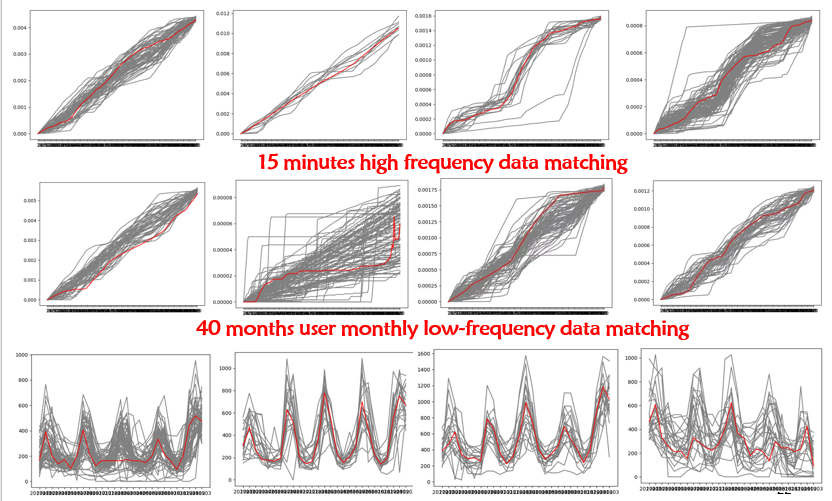 Figure S1. Randomly selected groups of matched households' electricity consumption behavior patternsTable S1. Relationship between temperature and electricity consumptionStandard errors in parentheses*** p<0.01, ** p<0.05, * p<0.1Table S2. Descriptive statistics of electricity consumption and weather-related data in the sixth EDR pilotStandard errors in parenthesesTable S3. Impact of EDR policy and temperature change on households' electricity consumption behaviorThis table shows the regression results before group matching (columns (1)~(4)) and after group matching (columns (5)~(8)), where columns (1)/(2)/(5)/(6) are the regression result of equation 2, column (3)/(4)/(7)/(8) is the regression result of equation 3.Standard errors in parentheses*** p<0.01, ** p<0.05, * p<0.1Table S4. Impact of EDR policy and temperature rising on households' electricity consumption behaviorThe model here is similar to equation 2 and equation 3, the only difference is that the dummy variable (Tempdiff) is replaced with a continuous variable (Temp) that reflects temperature changes. In our sample, the value range of Temp is 0.1-3°C, reflecting the temperature rise at 20:00 between the response day and the benchmark day.Standard errors in parentheses *** p<0.01, ** p<0.05, * p<0.1Table S5. Influence of the incentive-based EDR policy on reductions in rural and urban households’ electricity consumptionStandard errors in parentheses *** p<0.01, ** p<0.05, * p<0.1Table S6. Influence of the incentive-based EDR policy on reductions in vulnerable households’ electricity consumptionStandard errors in parentheses *** p<0.01, ** p<0.05, * p<0.1Based on electricity consumption data for 864 households that received invitation text messages consecutively in six EDR trials, combined with the hourly temperature data during the same period, the individual fixed effect model was expressed as follows:Among these terms, Electricity refers to the total electricity consumption of households i in period t from 20:00 to 21:30;  is the individual fixed effect, which refers to those influencing factors that do not change with time, such as age and income.  represents the number of times that households i participated in EDR trials. represents the subsidy price for six EDR trials (respectively $ 0.071/kWh, $ 0.086/kWh, $ 0.1/kWh, $ 0.114/kWh, $ 0.129/kWh, $ 0.143/kWh).  is the temperature of six EDR trials at 20:00. Controls represent the remaining control variables, including the air quality and climate related variables, namely, PM2.5, wind direction (Wind_direction), wind speed (Wind_speed), relative humidity (Humidity), atmospheric pressure (Atmos_pressure), and water pressure (Vapor_pressure). Table S7. Sustainability of the incentive-based EDR effectStandard errors in parentheses *** p<0.01, ** p<0.05, * p<0.1Table S8. Impact of EDR policy and temperature change on households' electricity consumption behavior (Robustness test)Standard errors in parentheses*** p<0.01, ** p<0.05, * p<0.1Table S9. Influence of the incentive-based EDR policy on reductions in rural and urban households’ electricity consumption (Robustness test)Standard errors in parentheses*** p<0.01, ** p<0.05, * p<0.1Table S10. Influence of the incentive-based EDR policy on reductions in vulnerable households’ electricity consumption (Robustness test)Standard errors in parentheses*** p<0.01, ** p<0.05, * p<0.1Table S11. Conversion standard for power and electricity of household appliancesNote. Air conditioner (bedroom) is generally 1.5 horsepower, and one horsepower is about 735W; when the air conditioner is in the cooling mode, lower the setting temperature by one degree, and the 1.5 horsepower air conditioner will consume 0.3kWh more electricity for five hours continuously.Variables(1)(2)(3)(4)(5)Temp0.0398***(0.0022)0.0445***(0.0023)0.0422***(0.0022)0.0448***(0.0023)0.0590***(0.0041)weekend0.0335***(0.0120)-0.0330***(0.0076)0.0216*(0.0125)week-0.0195***(0.0027)-0.0136***(0.0017)-0.0164***(0.0029)ControlsPM2.5NoNoYesYesYesWind_directionNoNoYesYesYesWind_speedNoNoYesYesYesWind_levelNoNoYesYesYesHumidityNoNoYesYesYesAtmos_pressureNoNoYesYesYesVapor_pressureNoNoYesYesYesObservations43,91243,91243,91243,91243,912R-squared0.00840.01010.00880.00990.0110EDR(N=16,758; Survey sub-sample N=746)Control(N=105,374;Survey sub-sample N=2,285)All(N=122,132;Survey sub-sample N=3,031)All(N=122,132Survey sub-sample N=3,031)Frequencies (%)RangeCountryside16% 27%26%/City84% 73%74%/Elderly (Survey)58% 57%57%/Children (Survey)61% 64%63%/Mean (SD)Mean monthly electricity consumption216.43(147.62)189.18(139.84)192.92(141.24)1 to 1000Temperature31.95(0.86)31.85(1.00)31.86(0.99)30.2 to 33.4Mean electricity consumptionduring pilot (base day)1.13(1.19)1.01(1.15)1.03(1.16)0 to 9.95Mean electricity consumptionduring pilot (response day)1.00(1.16)0.99(1.14)0.99(1.14)0 to 9.83VariablesNot-matchedNot-matchedNot-matchedNot-matchedMatchedMatchedMatchedMatchedVariables(1)(2)(3)(4)(5)(6)(7)(8)EDR*PostEDR*TempDiff0.0451**(0.0195)0.0460**(0.0195)0.0451**(0.0195)0.0460**(0.0195)EDR* TempDiff-0.0669***(0.0251)-0.0479**(0.0225)-0.0536**(0.0222)-0.0471**(0.0221)PostEDR*TempDiff0.0023(0.0056)0.0132*(0.0072)0.0023(0.0056)0.0133*(0.0072)EDR*PostEDR-0.1028***(0.0084)-0.1035***(0.0084)-0.1082***(0.0093)-0.1091***(0.0093)-0.1028***(0.0084)-0.1035***(0.0084) -0.1082***(0.0093)-0.1091***(0.0093)Post-0.0231***(0.0028)-0.0737***(0.0046)-0.0236***(0.0034)-0.0326***(0.0098)-0.0231***(0.0028)-0.0492***(0.0046)-0.0236***(0.0034)-0.1149***(0.0053)EDR0.1204***(0.0099)-0.0223**(0.0089)0.1229***(0.0109)-0.1400***(0.0053)0.0048(0.0088)-0.0069(0.0088)0.0249***(0.0097)0.0174*(0.0096)TempDiff-0.0593***(0.0076)-0.2408***(0.0091)0.1647***(0.0068)0.2480***(0.0090)Base ControlsPM2.5NoYesNoYesNoYesNoYesWind_directionNoYesNoYesNoYesNoYesWind_speedNoYesNoYesNoYesNoYesHumidityNoYesNoYesNoYesNoYesAtmos_pressureNoYesNoYesNoYesNoYesVapor_pressureNoYesNoYesNoYesNoYesOther ControlsNoYesNoYesNoYesNoYesMonth_aveNoYesNoYesNoYesNoYesCity_levelNoYesNoYesNoYesNoYesD_levelNoYesNoYesNoYesNoYesObservations244,264244,264244,264244,264244,264244,264244,264244,264R-squared0.00050.22190.00110.22650.25260.25940.25620.2642VariablesNot-matchedNot-matchedNot-matchedNot-matchedMatchedMatchedMatchedMatchedVariables(1)(2)(3)(4)(5)(6)(7)(8)EDR*PostEDR*Temp0.0209*(0.0112)0.0206*(0.0112)0.0209*(0.0112)0.0206*(0.0112)EDR* Temp-0.0165(0.0140)0.0329***(0.0126)0.0223*(0.0125)0.0290**(0.0124)PostEDR*Temp0.0062*(0.0036)0.0032(0.0049)0.0062*(0.0036)0.0032(0.0050)EDR*PostEDR-0.1234***(0.0137)-0.1212***(0.0139)-0.1449***(0.0217)-0.1439***(0.0219)-0.1234***(0.0138)-0.1215***(0.0139) -0.1449***(0.0217)-0.1439***(0.0219)Post-0.0253***(0.0043)-0.0562***(0.0214)-0.0343***(0.0078)0.1248***(0.0272)-0.0253***(0.0043)0.0466***(0.0212)-0.0343***(0.0078)0.0801***(0.0275)EDR0.1166***(0.0156)-0.0377***(0.0142)0.1024***(0.0240)-0.0905***(0.0128)-0.0535***(0.0139)-0.0405***(0.0140)-0.0798***(0.0217)-0.0905***(0.0217)Temp-0.1032***(0.0046)-0.0592***(0.0128)0.0026(0.0041)-0.0407***(0.0126)Base ControlsPM2.5NoYesNoYesNoYesNoYesWind_directionNoYesNoYesNoYesNoYesWind_speedNoYesNoYesNoYesNoYesHumidityNoYesNoYesNoYesNoYesAtmos_pressureNoYesNoYesNoYesNoYesVapor_pressureNoYesNoYesNoYesNoYesOther ControlsNoYesNoYesNoYesNoYesMonth_aveNoYesNoYesNoYesNoYesCity_levelNoYesNoYesNoYesNoYesD_levelNoYesNoYesNoYesNoYesObservations101,570101,570101,570101,570101,570101,570101,570101,570R-squared0.00090.19760.01220.23600.22110.22970.26560.2730Variables(1) Rural households(2) Rural households(3) Urban households(4) Urban householdsEDR*PostEDR*TempDiff-0.0200(0.0317)0.0791**(0.0319)EDR* TempDiff-0.0397(0.0369)-0.0406(0.0336)PostEDR*TempDiff0.0214*(0.0113)-0.0050(0.0119)EDR*PostEDR-0.0663***(0.0159)-0.0566**(0.0244)-0.1101***(0.0096)-0.1152***(0.0100)Post-0.0413***(0.0109)-0.2406***(0.0127)-0.0836***(0.0066)-0.0997***(0.0069)EDR0.0062(0.0186)0.0245(0.0270)0.0106(0.0098)0.0136(0.0103)TempDiff0.4517***(0.0146)0.1254***(0.0132)Base ControlsPM2.5YesYesYesYesWind_directionYesYesYesYesWind_speedYesYesYesYesHumidityYesYesYesYesAtmos_pressureYesYesYesYesVapor_pressureYesYesYesYesOther ControlsMonth_aveYesYesYesYesCity_levelYesYesYesYesD_levelYesYesYesYesObservations62,31062,310181,954181,954R-squared0.31800.33600.24870.2494Variables(1) Households with children(2) Households with children(3) Households with elderly(4) Households with elderlyEDR*PostEDR*TempDiff0.1636(0.1819)0.1976(0.2144)EDR*TempDiff-0.1816(0.1668)-0.2418(0.2178)PostEDR*TempDiff-0.0299(0.1127)-0.1430(0.1291)EDR*PostEDR-0.0494(0.0553)-0.0619(0.0582)-0.1929***(0.0627)-0.2072***(0.0653)Post0.0812(0.0450)0.0541(0.0585)0.1028**(0. 0495)0.1541***(0.0565)EDR-0.0252(0.0545)-0.0132(0.0577)0.0944(0.0613)0.1150*(0.0636)TempDiff-0.0714(0.1372)0.2729**(0.1394)Base ControlsPM2.5YesYesYesYesWind_directionYesYesYesYesWind_speedYesYesYesYesHumidityYesYesYesYesAtmos_pressureYesYesYesYesVapor_pressureYesYesYesYesOther ControlsMonth_aveYesYesYesYesCity_levelYesYesYesYesD_levelYesYesYesYesObservations3,8463,8463,4583,458R-squared0.27750.27800.26320.2643Variables(1)Att_cnt0.0458***(0.0146)Price0.0102(0.0431)Temp-0.0324**(0.0157)ControlsYesObservations5,184R-squared0.0084VariablesNot-matchedNot-matchedNot-matchedNot-matchedMatchedMatchedMatchedMatchedVariables(1)(2)(3)(4)(5)(6)(7)(8)EDR*PostEDR*TempDiff-0.1175(0.0934)-0.0964(0.0768)-0.1165(0.0923)-0.0954(0.0756)EDR* TempDiff-0.0049(0.0310)0.0005(0.0284)-0.0143(0.0333)-0.0064(0.0324)PostEDR*TempDiff0.0620(0.0900)0.4588(0.4122)0.0619(0.0892)0.4587(0.4122)EDR*PostEDR0.0636(0.0742)0.0376(0.0549)0.0802(0.0901)0.0592(0.0727)0.0627(0.0732)0.0367(0.0539)0.0792(0.0890)0.0582(0.0715)Post-0.0401(0.0737)0.1223(0.1581)-0.0512(0.0897)-0.2933(0.2722)-0.0403(0.0731)-0.1000(0.1581)-0.0512(0.0889)-0.2698(0.2694)EDR0.1012***(0.0116)0.0389(0.0247)0.0996***(0.0128)0.0401*(0.0240)0.0053(0.0186)0.0112(0.0184)0.0161(0.0195)0.0133(0.0195)TempDiff-0.0274**(0.0110)0.1580***(0.0397)0.1508***(0.0325)0.1671***(0.0444)Base ControlsPM2.5NoYesNoYesNoYesNoYesWind_directionNoYesNoYesNoYesNoYesWind_speedNoYesNoYesNoYesNoYesHumidityNoYesNoYesNoYesNoYesAtmos_pressureNoYesNoYesNoYesNoYesVapor_pressureNoYesNoYesNoYesNoYesOther ControlsNoYesNoYesNoYesNoYesMonth_aveNoYesNoYesNoYesNoYesCity_levelNoYesNoYesNoYesNoYesD_levelNoYesNoYesNoYesNoYesObservations174,561174,561174,561174,561174,561174,561174,561174,561R-squared0.00000.00140.00000.00160.01280.01290.01290.0130Variables(1) Rural households(2) Rural households(3) Urban households(4) Urban householdsEDR*PostEDR*TempDiff-0.0003(0.0369)-0.1154(0.0944)EDR* TempDiff-0.0044(0.0410)0.0691(0.0456)PostEDR*TempDiff0.0277**(0.0130)0.4663(0.4492)EDR*PostEDR-0.0211(0.0185)-0.0213(0.0255)0.0644(0.0770)0.0719(0.0827)Post0.1160***(0.0111)-0.1276***(0.0142)-0.2347(0.2631)-0.3035(0.3203)EDR-0.0239(0.0208)-0.0231(0.0278)0.0173(0.0200)0.0128(0.0206)TempDiff0.5153***(0.0195)0.0620(0.0465)Base ControlsPM2.5YesYesYesYesWind_directionYesYesYesYesWind_speedYesYesYesYesHumidityYesYesYesYesAtmos_pressureYesYesYesYesVapor_pressureYesYesYesYesOther ControlsMonth_aveYesYesYesYesCity_levelYesYesYesYesD_levelYesYesYesYesObservations37,74837,748136,813136,813R-squared0.31940.33560.01280.0128Variables(1) Households with children(2) Households with children(3) Households with elderly(4) Households with elderlyEDR*PostEDR*TempDiff-0.0122(0.1536)-0.2363(0.2513)EDR* TempDiff-0.2277(0.1813)-0.0461(0.2482)PostEDR*TempDiff-0.1312(0.1438)0.0224(0.1668)EDR*PostEDR-0.0295(0.0509)-0.0301(0.0535)-0.0219(0.0568)-0.0096(0.0584)Post0.0527(0.0480)0.0365(0.0604)0.1617***(0.0518)0.1712***(0.0583)EDR0.0192(0.0555)0.0343(0.0583)-0.0378(0.0598)-0.0339(0.0617)TempDiff-0.0049(0.1461)0.0783(0.1595)Base ControlsPM2.5YesYesYesYesWind_directionYesYesYesYesWind_speedYesYesYesYesHumidityYesYesYesYesAtmos_pressureYesYesYesYesVapor_pressureYesYesYesYesOther ControlsMonth_aveYesYesYesYesCity_levelYesYesYesYesD_levelYesYesYesYesObservations3,0263,0262,7232,723R-squared0.31370.31480.29910.2995Air conditioner(bedroom)1102.5WAir conditioner(living room)2205WRefrigerator150WWashing machine300WWater heater2000WTelevision180WElectric fan40WMicrowave oven1200WVacuum cleaner800WTotal (103.5Wh)5.62.841.420.73.134.5155.35.27.8Urban households (110.1Wh)6.03.044.022.03.336.7165.25.58.3Rural households (66.3Wh)3.61.826.513.32.022.199.53.35.0Households with elderly (192.9Wh)10.55.277.238.65.864.3289.49.614.5